../../20..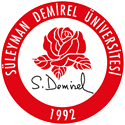 T.C. SÜLEYMAN DEMİREL ÜNİVERSİTESİ REKTÖRLÜĞÜErasmus Kurum KoordinatörlüğüSüleyman Demirel Üniversitesi __________________ Fakültesi/Yüksekokulu/Meslek Yüksekokulu, __________________ Bölümü, __________________ nolu lisans/yüksek lisans/doktora öğrencisiyim. 20__ – 20__ akademik yılında faydalanmak üzere başvurmuş olduğum Erasmus hareketliliği öğrencisi olma hakkımdan feragat ediyorum. Gereğinin yapılmasını arz ederim.Lütfen feragat sebebinizi belirtiniz:                                                                                                                                     Adı-Soyadı Cep tel:                                                                                                                           İmzaE-posta:	Yerleştirildiği Üniversite ve Ülke: